       						Inbrengnummer:
Inbrengformulier						
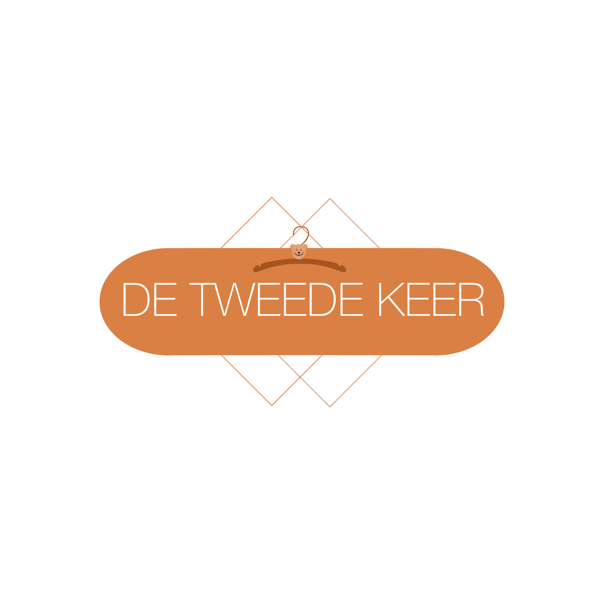 Voornaam:
Achternaam:
e-mail adres:
Telefoonnummer: 
IBAN nummer:
Straatnaam & huisnummer:
Postcode:
Stad:

Wat mag er gebeuren met niet verkochte of geweigerde kledingstukken :   Doneren goed doel        □Retour op eigen kosten □
Heeft u al eerder bij De tweede keer ingebracht : Ja     □	- Inbrengnummer : Nee □

Stuur dit formulier ingevuld mee in de doos. Adres van De tweede keer: T.N.V Kimberley Hermans-Mulder
De tweede keer
Vliegent hert 104
8242 JJ Lelystad
Info@detweedekeer.nlHandtekening inbrenger :					Datum :
Plaats  : Extra informatie, dit blad hoeft niet mee in de doos.Merken:In een pakket moeten minimaal 20 stuks merk kleding zitten. Dit om het voor beide partijen leuk te maken.

Bijvoorbeeld : name it, Bess, Z8, Adidas, Tumble n dry, Moodstreet, Jubel, Feetje, Noppies, Quapi, Tommy, Vingino, Nike, Puma, Mayoral, Dirkje, Retour, GAP, B.nosy, 4FF, koko noko etc. 
Het pakket mag wel aangevuld worden met maximaal 10 overige " non-merken" die hieronder vernoemd zijn.
“Non merken”  : Zeeman, Wibra, C&A, Frendz, Lupilu etc. Voorwaarden van de artikelen:Recente collecties (Maximaal 3 jaar oud)Recent fris gewassen, gestreken en gevouwenGeen gaten, vlekken, pillig of gerepareerdUit een rookvrij huisMaat 44 tot 140Schoenen tot maat 36. Alleen (zo goed als) nieuw!Tut doekjes en slaapzakken mogen ook ingeleverd wordenGebruikte sokken en ondergoed word NIET ingenomen.Uitbetaling:U verdient per verkocht kledingstuk 40%. Dit word bijgehouden in een Excel bestand welke u altijd mag opvragen. Zodra er een bedrag van minimaal €10,- open staat en het retour termijn verstreken is zal er uitbetaald worden. Ook dit word in datzelfde bestand bijgehouden.